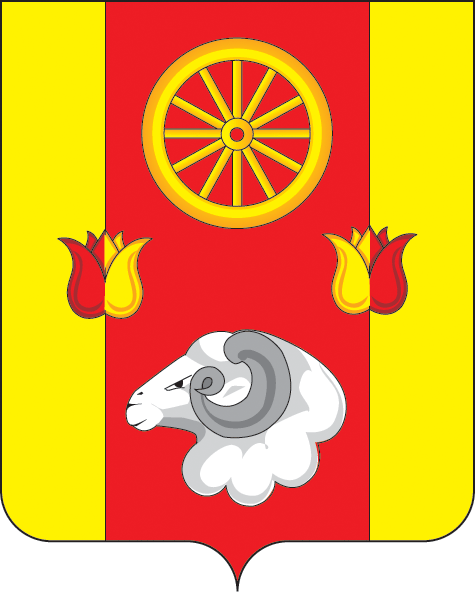                                                       РОСТОВСКАЯ ОБЛАСТЬРЕМОНТНЕНСКИЙ РАЙОНМУНИЦИПАЛЬНОЕ ОБРАЗОВАНИЕ «ВАЛУЕВСКОЕ СЕЛЬСКОЕ ПОСЕЛЕНИЕ» АДМИНИСТРАЦИЯ ВАЛУЕВСКОГО СЕЛЬСКОГО ПОСЕЛЕНИЯПОСТАНОВЛЕНИЕ от  19.01.2023 г.                                    № 2                                              с.   ВалуевкаО перерегистрации граждан, состоящих на учёте в качестве нуждающихся в жилых помещениях, предоставляемых по договору социального найма            В соответствии с пунктом 5 статьи 2 Областного закона от 07.10.2005 № 363-ЗС «Об учёте граждан в качестве нуждающихся в жилых помещениях предоставляемых по договору социального найма на территории Ростовской области» ежегодно в период с 1 января по 1 апреля орган местного самоуправления проводит перерегистрацию граждан, состоящих на учете в качестве нуждающихся в обеспечении жилыми помещениями по договорам социального найма.                                                   ПОСТАНОВЛЯЮ:           1. Провести перерегистрацию граждан, состоящих на учёте в качестве нуждающихся в жилых помещениях, предоставляемых по договору социального найма в срок до 1 апреля 2023 года.           2. Для прохождения перерегистрации гражданин обязан представить в Администрацию Валуевского сельского поселения (с. Валуевка, пер. Школьный, д.4) сведения, подтверждающие право быть признанным нуждающимися в жилых помещениях.           При этом необходимые сведения подтверждаются в  следующем порядке:           1) граждане вставшие на учёт до 1 марта 2005 года в качестве нуждающихся в жилых помещениях, предоставляемых по договору социального найма, представляют справку (справки) с места жительства о составе семьи и занимаемой площади;           2) граждане вставшие на учёт после 1 марта 2005 года в качестве нуждающихся в жилых помещениях, предоставляемых по договору социального найма, представляют справки с места жительства о составе семьи и занимаемой площади, а также:           а) в случае, если за истекший период не произошло изменений в ранее представленных сведениях по доходам и стоимости имущества, находящегося в собственности членов семьи и подлежащего налогообложению, оформляют соответствующую расписку, подтверждающую неизменность ранее представленных ими сведений;           б) в случае изменения ранее представленных сведений гражданин обязан представить новые документы, подтверждающие произошедшие изменения. В этом случае орган местного самоуправления должен осуществить проверку обоснованности отнесения гражданина к категории нуждающегося в жилом помещении с учётом новых представленных документов.           3. При проведении регистрации необходимо учитывать в соответствии с Федеральным законом от 27.07.2010 г., № 210-ФЗ «Об организации предоставления государственных и муниципальных услуг», что все документы могут быть получены в рамках межведомственных запросов, самостоятельно запрошены Администрацией Валуевского сельского поселения            4. Постановление подлежит обязательному размещению на официальном сайте Администрации Валуевского сельского поселения:    http://spvaluevka.ru/ Глава  АдминистрацииВалуевского сельского поселения               		            В.И. Гетманский   Исполнитель:  Ерко Е.А.